Тема: «Незнайка и финансы». Цель: знакомство детей с понятиями  «наличные деньги» и «безналичные деньги».Задачи:  1- продолжать закреплять у детей экономические знания (купюра, монета); познакомить с понятием «наличные деньги» и «безналичные деньги»; активизация словаря (наличные деньги, безналичные, пластиковая карта); продолжать учить детей пользоваться деньгами, закрепить поговорки о деньгах.2-развивать память, внимание, воображение, связную речь, формированию мыслительных операций, умению аргументировать свои высказывания.3-воспитывать интерес к полученным знаниям; правильному отношению к деньгам и разумному использованию их; дружеские отношения.Оборудование: монеты, купюры, пластиковая карта, карточки, копилка, игрушка Незнайка, салфетки.Ход занятия:Вход детей и воспитателя в группу.Воспитатель -Продуманно кем-то просто и мудроПри встрече здороватьсяДоброе утро! Доброе утро!Солнцу и птицам!Приветливым лицам!И каждый становитсяДобрым,доверчивымДоброе утро длится до вечера!Воспитатель - Доброе утро. Ребята слышите шаги, кто-то к нам идет.Входит Незнайка, у него в руках монета.Воспитатель - Кто же к нам пришел?Знает то, не знает этоНо дает всегда советы.Воспитатель - Доброе утро, Незнайка. Мы рады тебя видеть. Ты такой веселый, может нам расскажешь ,что случилось.Незнайка - Доброе утро! Пока я к вам шел, по дороге нашел игрушку. МнеОна очень понравилась. ( Показывает монету).Воспитатель-Незнайка, да разве это игрушка? Ребята, что это? (ответы детей).Незнайка, деньги нужно ценить и правильно ими распоряжаться. Воспитатель  - Наши дети знают пословицы про деньги.1.Считай деньги в своем кармане.2.Хуже всех бед, когда денег нет.3.Здоров буду, деньги добуду.Воспитатель-Сегодня я вам принесла копилку. Что в ней? Давайте посмотрим, какие в ней деньги. (Показ монет и купюр). Предлагаю поиграть в игру «Дополни». Я называю признак монеты, а вы называете наоборот противоположный признак купюры и наоборот.Монета круглая, а купюра…….Монета металлическая, а купюра…Купюра шуршит, а монета……Купюра прямоугольная, а монета…Монета звенит, а купюра….Купюра бумажная, а монета…Воспитатель - Молодцы! (присели на стулья).Воспитатель - Купюры и монеты у нас в наличии, называются  наличными. Повторите  «наличные». Еще бывают безналичные деньги, их у нас нет в кошельке, а хранятся они на пластиковой карте.(показ пластиковой карты).Повторите «безналичные деньги» .Пластиковую карту нужно вставлять в банкомат и знать пароль .Ребята, где можно хранить деньги? Как вы думаете, что удобнее носить в кошельке наличные или безналичные деньги? А в чем неудобства пластиковой карты?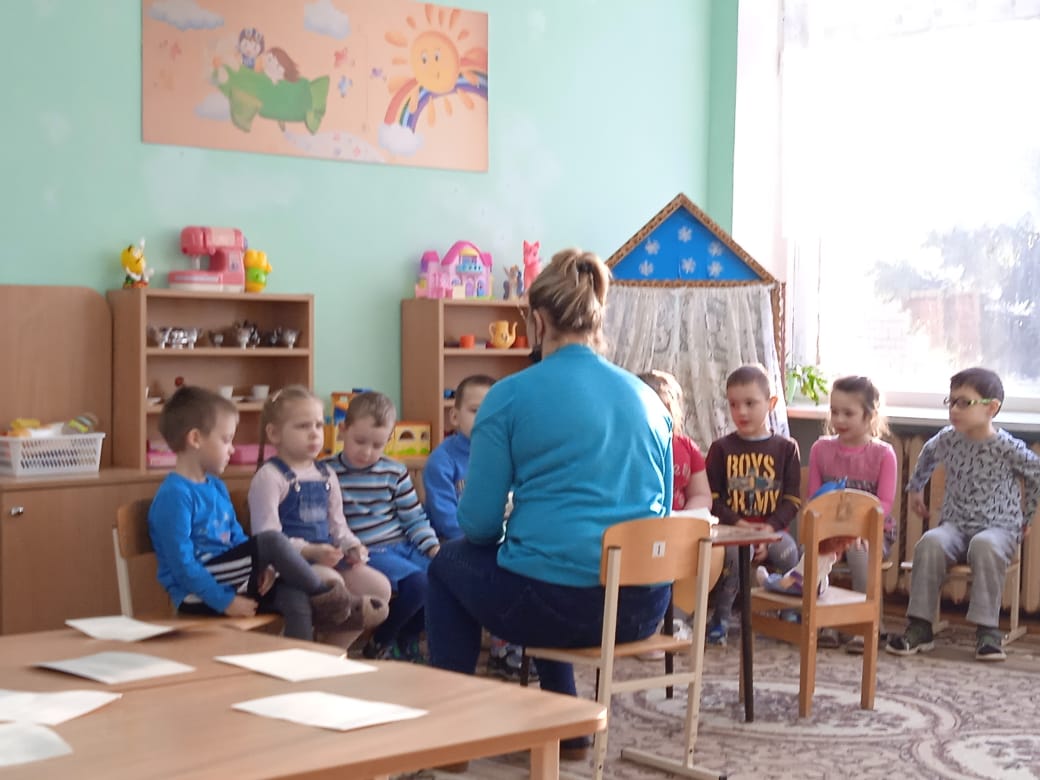 Воспитатель - Мне Незнайка шепнул, что немного устал. Давайте отдохнемФизкультминутка1,2,3,4,5Можно все пересчитатьСколько в комнате угловСколько ног у воробьевСколько пальцев на рукахСколько пальцев на ногахСколько в садике скамеекСколько в пяточке копеек.Незнайка - А для чего нужны деньги?Воспитатель - Сейчас мы расскажем. В первую  очередь человек тратит деньги на потребности, коммунальные услуги. Проходим к столу, перед вами перевернутые карточки. Каждый ребенок берет карточку и рассказывает для чего нужны деньги. (Карточки свет, газ, вода и т.д.). Незнайка - Так все деньги потрачу.Воспитатель-Незнайка, не потратишь. Сейчас мы тебя научим экономить деньги на коммунальные услуги. За электроэнергию можно платить меньше, если выключать свет в комнате, в которой вы не находитесь. Отключайте электроприборы от сети, если ими не пользуетесь. За воду тоже можно платить меньше, если делать струю воды поменьше, не открывать кран очень сильно. Идя в магазин, не покупайте ничего лишнего.Незнайка - Теперь я буду стараться быть экономным.Воспитатель - А  чтобы ты не носил деньги в кармане или в руках, мы тебе дарим кошелек. Незнайка, а чтобы в твоем кошельке был порядок, давай вместе с ребятами разделим наличные деньги от безналичных.Работа за столами.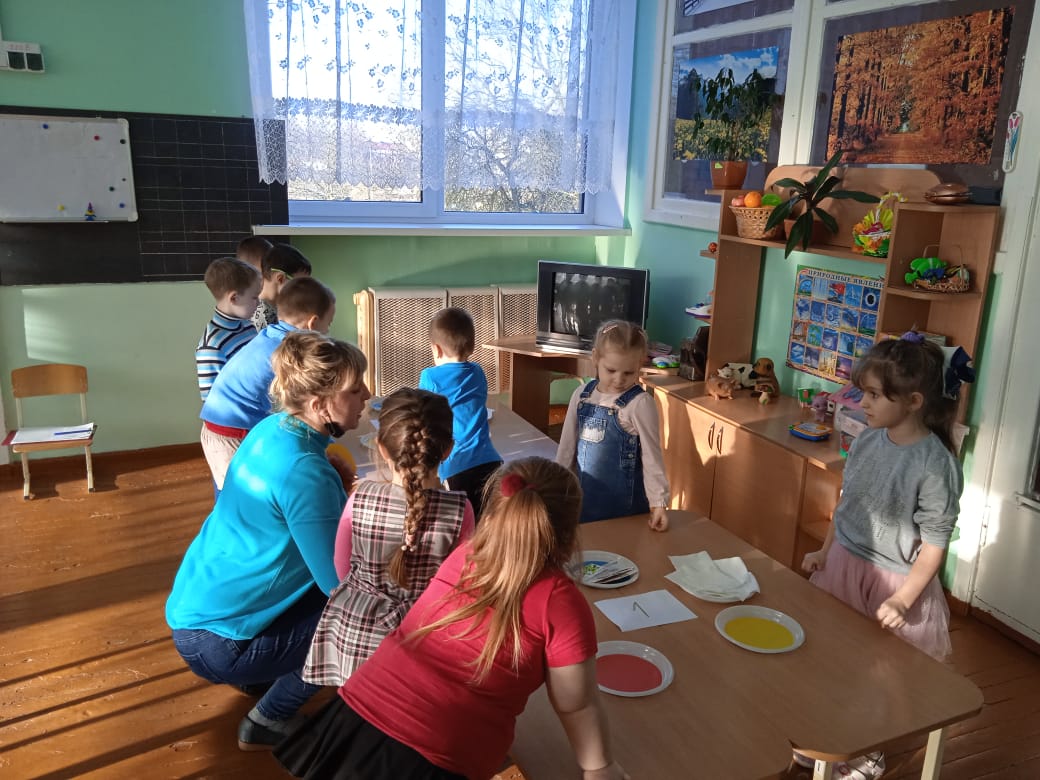 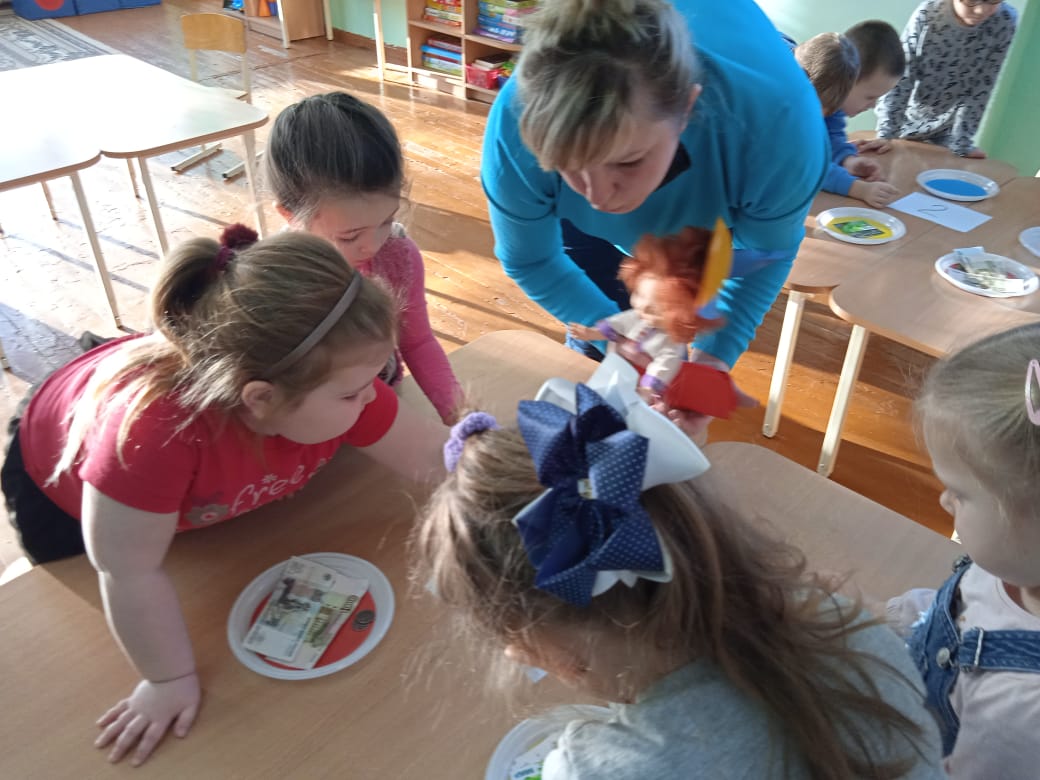 Воспитатель - Молодцы! Какие бывают деньги? Где хранятся деньги?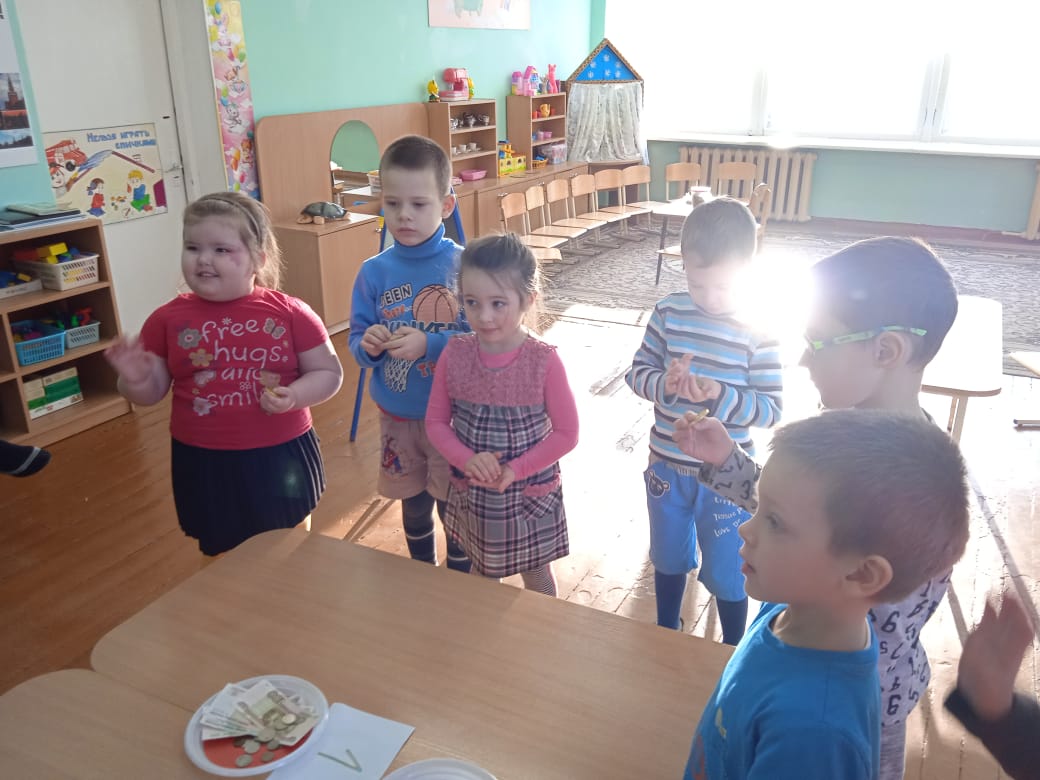 Незнайка - Благодарит детей и дарит шоколадные монеты.